Here’s what’s happening at Studio Pintura this season –please read on to find about:OPEN CALL FOR ART – Annual Holiday Small Works Exhibition – opens on November 27.ART-ATTACK at NKB – An exciting new collection for the Northeast Art Crawl – Nov 4–7, with a second, bonus weekend of Nov 12, 13SCULPTURE CLUB – Ongoing Figurative Sculpture Group. Next session starts Tuesday Nov 16.ROSEMARY BRUSHES at Studio Pintura – see the selection at StudioPintura.com, or buy during Art-Attack in Studio #295.Sculpture Offerings:Tuesday Night Sculpture Club (Ongoing):This ongoing group meets on Tuesday nights to do figurative sculpture study working with a model. Cost is $80 for four weeks, or $160 for 8 weeks.This is a group with no instructor, but a helpful atmosphere. Beginners are welcome!NEXT SESSSION STARTS Tuesday November 16, 7:00pm - 10:00pm.Please get in touch if you want to find out more, or if you want to sign up!Lois (612) 801-1053 or Armando (651) 270-8983Become an artist-member at Studio Pintura:Studio 295 - Sculpture and Ceramics StudioWe are looking for one or two sculptors and/or ceramicists to share the work space, a wood shop, and a kiln. Monthly fee depends on space requirements.Call for Art! Holiday Small Works SalonOpen to all artists working in any painting, drawing, collage, or sculptural media. No photography accepted for this exhibit.. Work should be framed or neatly gallery wrapped.Maximum Image Size: 8” x 10”. This is a bit smaller than last year, so take note!Apply with up to 5 pieces. Every artist will be represented with at least one work, and we will select up to 5 pieces to display.$25 entry fee, and a 25% gallery commission to help support our exhibiting program.Please apply by email with Jpegs of the work by Monday November 15th. Work needs to be delivered by Sunday November 20th. The fee can be paid with a pay pal button on the homepage of our website, or by check.Opening: Small Business Saturday, November 27, 10:00 – 6:00. Please invite your friends and family for a reception with refreshments from 4:30 – 6:00.Closing: Saturday January 8th.We look forward to seeing you, and showing your artwork!Thank you for your support as we celebrate the holidays and bring in 2022 with Art!-Lois and Armando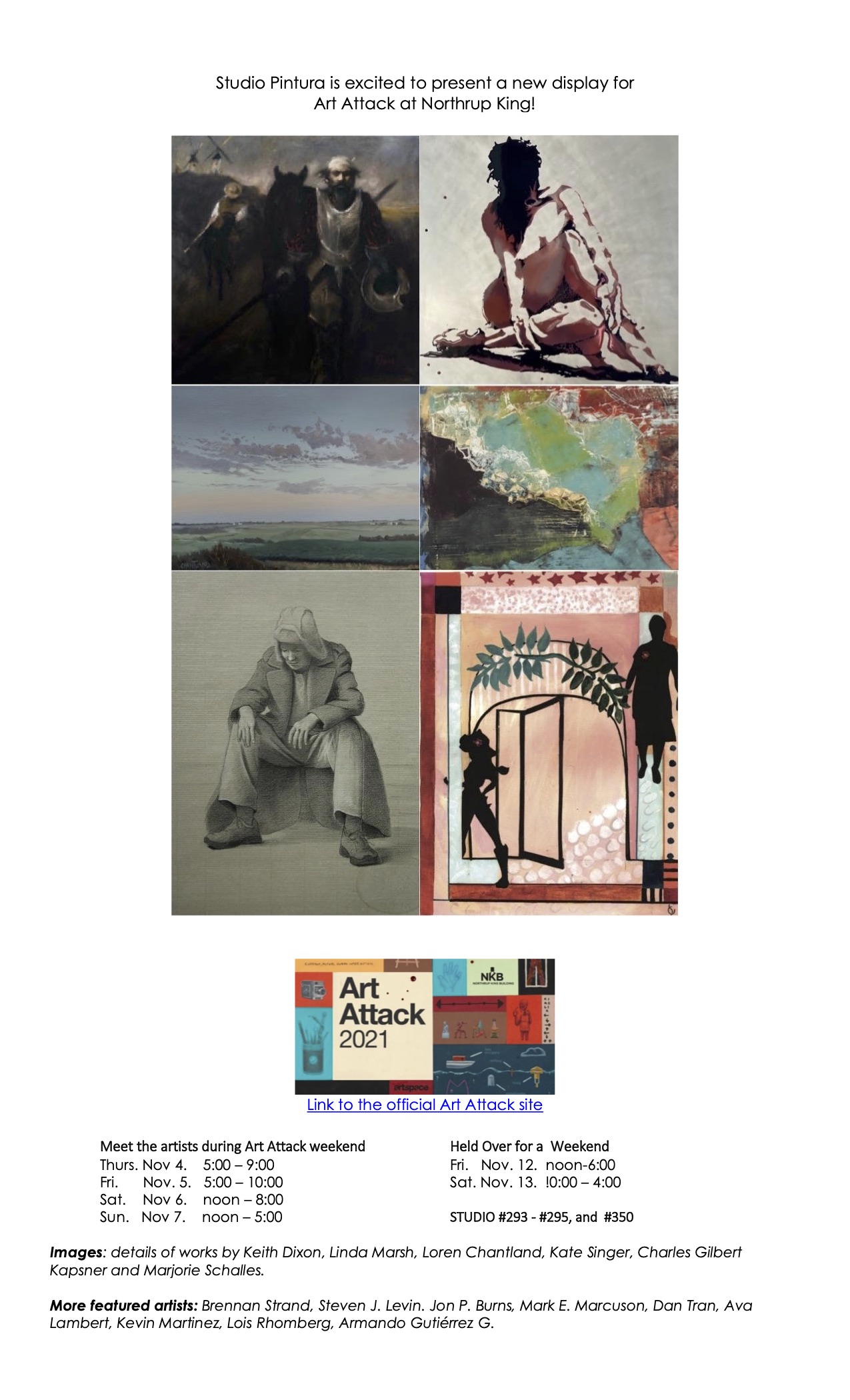 